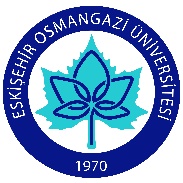 ESOGÜ BASIMEVİ YAZILI MALZEME BASKI İSTEK FORMUBaşvuru Tarihi…/…/……   Sorumlu                                                                                                                                    Onay İsim – İmza                                                                                                                           Birim Amiri …/ … / …….	                                 … / … / …….Basılı Malzeme Teslim İstek Tarihi:                                                    Basımevinin Taahhüt Tarihi:             … /… / …….                                                                                         … /… / ……                Uygunlukİdari ve Mali İşler Daire Başkanı                                                            Açıklama (Gerekirse)OlurProf.Dr.Adnan KONUKRektör a.Rektör Yardımcısı* İstekli tarafından düzenlenecektir.* İstekli tarafından düzenlenecektir.* İstekli tarafından düzenlenecektir.* İstekli tarafından düzenlenecektir.Basımı istenilen malzeme (ler)CinsiBoyutAdet* Basımevi tarafından düzenlenecektir.* Basımevi tarafından düzenlenecektir.* Basımevi tarafından düzenlenecektir.* Basımevi tarafından düzenlenecektir.Basımda Kullanılacak Malzeme (ler)              CinsiMiktarıBirim FiyatıTutarıBasılacak Malzemenin Kullanılacağı EtkinlikTarihSorumluOnay Makamı